SOCIAL STUDIES 7     UNIT THREE: PART A REVIEWDeportation of the Acadians to the Quebec Act (1750s – 1774)Name ____________________1. In which three modern-day provinces did the Acadians live?2. Give two reasons both France and Britain wanted control of Acadia.3. Where was Louisbourg, and why did the French build a fortress (ie. Louisbourg) there?4. What year did the British finally capture Louisbourg?5. Why did the English governor of Nova Scotia deport/expel the Acadians in 1755?6. a)Which war between Britain and France began in 1756?    b) How did this war affect the colonies in North America?7. What year did the battle of the Plains of Abraham occur?8. Name the two generals leading the armies in this battle, and which armies they led.9. In the days leading up to this battle, what did the French general do in an attempt to set some of the British ships on fire?10. Why were French guards fooled when the English forces landed at L’Anse au Foulon (ie. the cliff they climbed)?11. What happened to both leaders following the battle?12. Although the English army conquered Quebec in this battle, and took Montreal the next year, it was not until the end of the Seven Years’ War that Britain took official control of Canada. What is the name of the Treaty, and what did France get?13. What was the reaction of First Nations peoples, led by Pontiac, to British takeover? Explain why they reacted that way.14. Official British rule began with the Royal Proclamation of 1763. Give one way it favoured First Nations, and one way it did not favour the French Canadians.15. James Murray became the first English governor of Quebec. Give one example of how he changed British rule by favouring the French.16. Governor Carleton replaced Murray when Murray was called back to England. Were the British merchants happy with Carleton’s rule? Why or why not?17. Carleton presented his ideas to the British government, and the result was the ___________Act, passed in what year?18. Give two ways this Act favoured French Canadians.19. Explain why Aboriginals were also happy with the Quebec Act.20. How do the events of the last half of the 18th century (which we just studied) relate to the political situation in Canada today?Know the following locations on the map of Canada:Acadia    Plains of Abraham   Louisbourg    Halifax    Quebec   St. Lawrence RiverKnow the following dates:1720     1749    1758    1759    1763    1774MAP OF BRITISH COLONIES IN NORTH AMERICA 1774 (After passing of the Quebec Act)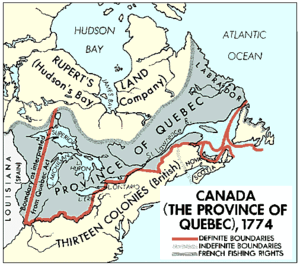 Test: Thursday, Mar. 3Study: Unit 3A Overview (Blue)           Yellow Chart (Br. Control)           Timeline and Map (see end of review sheet for requirements)Read: Video info sheetsQuizzes